車牌影像辨識系統王大福　學生1　學生2　學生3朝陽科技大學資訊工程系cfyu@mail.cyut.edu.tw摘要內文的部份，請於每一段第一行縮排二個字元，在格式的段落內，縮排內：指定方式：選第一行：點數二個字元，即可設定成二個字元的縮排等。成果報告的撰寫中英文皆可，選用標楷體之中文字型及Time New Roman之英文字型，成果報告的標題請用粗體字型，點數為12點，標題與上下段行距請設為一行(或視情況而調整)，版面配置，請上下都調成2.5cm，左3cm，右2cm（因為裝左邊，所以預留裝定）。關建字：．．．．．．專題簡介內文的部份，請於每一段第一行縮排二個字元，在格式的段落內，縮排內：指定方式：選第一行：點數二個字元，即可設定成二個字元的縮排等。成果報告的撰寫中英文皆可，選用標楷體之中文字型及Time New Roman之英文字型，成果報告的標題請用粗體字型，點數為12點，標題與上下段行距請設為一行(或視情況而調整)，版面配置，請上下左右都調成2.5cm。1.1專題簡介內標題一說明專題的緣由、目的、所要完成的工作/系統、以及這些工作/系統可以提供何種服務或改善那些問題。此專案如果與其他專案有關，也應該一併說明。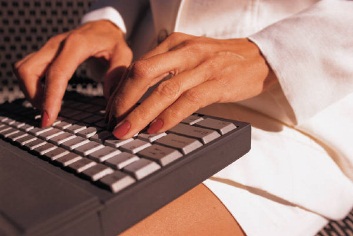 圖1.1.1圖名稱表1.1.1表名稱圖1.1.2名稱表1.1.2表名稱1.2專題簡介內標題二說明專題中所要開發或維護的系統的架構環境，內容可以包括系統的架構層次 (可以用層次圖形表示，並加以說明)、硬體設備、作業/支援軟體、通訊網路/協定等。圖1.2.1名稱圖1.2.2名稱系統架構說明專題中所要開發或維護的系統的架構環境，內容可以包括系統的架構層次 (可以用層次圖形表示，並加以說明)、硬體設備、作業/支援軟體、通訊網路/協定等。圖2.1圖名稱表2.1表名稱系統功能方法說明專題中所要開發或維護的系統的功能，內容可以包括系統的使用者功能需求，以及其他特殊需求 (例如績效需求、保密需求、安全需求、品質需求、以及作業程序需求等)。建議可以用列舉的方式將所需要考慮到的需求簡略說明，其中使用者功能需求可以用層次圖形表示，並加以說明，其他特殊需求應盡量以數量化的方式表示。結果與討論說明專題中所要開發或維護的系統功能的完成情形，內容應包括系統的使用者功能需求以及其他特殊需求的完成情形。另外，可以考慮加入一些系統的主要畫面以展示成果，例如某些主要功能的使用者輸入資料畫面、系統產生結果的畫面以及系統顯示錯誤/警告訊息的畫面等，並且加以說明。最後，可以考慮說明，目前完成的功能對使用者所提供的服務或改善的問題，可以達到何種程度，有沒有那些服務仍然欠缺或問題仍然有待解決，後續可以再繼續努力的地方 (主要在確認系統的實用性)。結論對專題的完成做一個簡單的檢討，內容可以包括說明專題已經完成的功能，專題完成過程所採用的方案、所遭遇過的問題、解決問題的方式、得到的經驗等。最後也可以考慮說明，對以後完成類似的專題，所採用的方案、使用的技術、問題的解決等，有那些建議與可以參考的資料、參考文獻[1] 列出完成專題所用到的參考資料，可以包括書籍、文章、使用手冊等。[2] 每一個參考資料須說明作者姓名、名稱、出版單位、卷號、日期、頁數等詳細內容。[3] 原則上，參考資料依作者姓名順序排列，中文在前，英文或其他語文在後。附錄附錄中可擺放你在專題內容中之証明，推導公式或程式原始檔案。專題成果報告注意事項編號的方式如下，以此類推標題一1.1標題一內第一層第一個標題內文內文內文內文內文內文內文內文內文內文內文內文內文內文內文內文內文內文內文內文內文內文內文內文內文內文內文內文內文內文內文內文內文內文內文內文內文內文內文內文內文內文內文內文1.1.11.1.21.2標題一內第一層第二個標題1.2.11.2.2標題二楆題三專題成果報告請依序放入，摘要（關鍵詞），目錄，圖目錄，表目錄。相關排列方式，亦可參考圖書館之論文編列方式。